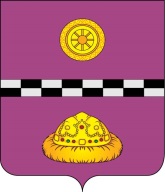 РЕШЕНИЕКЫВКÖРТÖДот    10.10.2013 г. № 2231            г. Емва,  Республика КомиОб утверждении перечня муниципальной собственности муниципального района«Княжпогостский», предлагаемой к передачев муниципальную собственность сельского поселения «Чиньяворык» В соответствии с Федеральным законом от 06.10.2003 г. № 131-ФЗ «Об общих принципах организации местного самоуправления в Российской Федерации», руководствуясь Положением о порядке управления и распоряжения муниципальной собственностью муниципального района «Княжпогостский», утвержденным решением Совета муниципального района «Княжпогостский» от 29.10.2007 г. № 58, на основании ходатайства администрации сельского поселения «Чиньяворык» Совет муниципального района «Княжпогостский»РЕШИЛ:        1. Утвердить перечень муниципальной собственности муниципального района «Княжпогостский», предлагаемый к передаче в муниципальную собственность сельского поселения «Чиньяворык» согласно приложению к настоящему решению.        2. Поручить администрации муниципального района «Княжпогостский» подготовить документы для передачи муниципальной собственности муниципального района «Княжпогостский» в муниципальную собственность сельского поселения «Чиньяворык» и направить их в Совет сельского поселения «Чиньяворык».       3. Рекомендовать Совету муниципального образования сельского поселения «Чиньяворык» в месячный срок рассмотреть настоящее решение в соответствии с законодательством.       4. Настоящее решение вступает в силу со дня его принятия.Глава муниципального района «Княжпогостский» -председатель Совета района					                  И. В. ПанченкоПОПОВ В.А.		____________КУЛИК А.Л.		_________________			НОФИТ Е.Ю.    	_________________МИХАЙЛОВ А.Б.		_________________			ТРЯСОВА Е.Н.		_________________Переченьмуниципальной  собственности  муниципального района «Княжпогостский»,предлагаемой к передаче в муниципальную собственность сельского поселения «Чиньяворык» Наименование объектаАдрес объектаОбщая площадьНежилое здание - магазинРеспублика Коми, Княжпогостский район, пст. Чиньяворык, ул. Свердлова, 15402,9 кв.м